KIDZ C.L.U.B.CHRIST LOVES US BECAUSEROMANS 5:8 NEW START DATE: WEDNESDAY, OCTOBER 12TH Wednesday 3:00-6:004 years old PRESCHOOL ADDED4yrs-Preschool, Kindergarten, 1st, 2nd, 3rd, 4th, 5th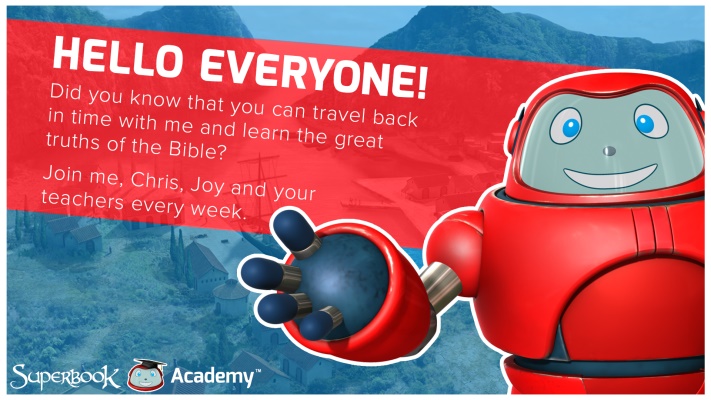 Join Us For:Superbook Academy Bible Lessons, Games, Crafts, Skits, Homework help, Kids Choir and Family Dinner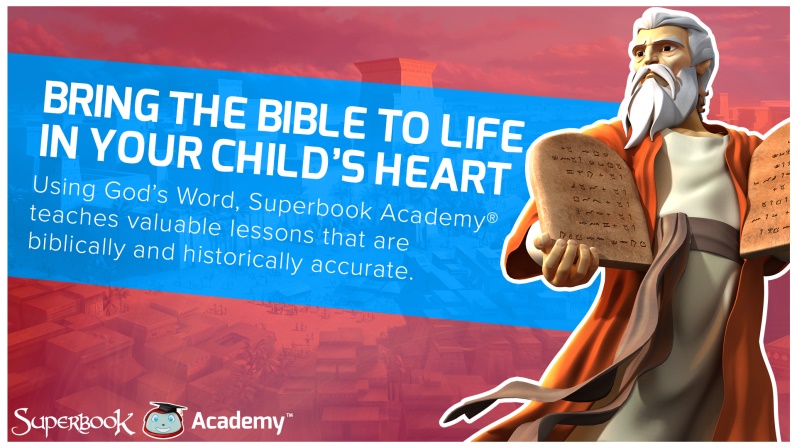 FOR MORE INFORMATION CALL JULIE INGRAHAM 619-465-3011KIDZ CLUBREGISTRATION FORMSTUDENT NAME: _______________________________________BIRTHDATE___________GRADE__________STUDENT NAME: _______________________________________BIRTHDATE___________GRADE__________STUDENT NAME: _______________________________________BIRTHDATE___________GRADE__________PARENT/GUARDIAN  NAME:______________________________________PHONE______________________PARENT/GUARDIAN NAME:______________________________________PHONE______________________STREET ADDRESS: ___________________________________________________________________________CITY/STATE/ZIP:____________________________________________________________________________EMAIL ADDRESS:____________________________________________________________________________EMERGENCY CONTACT NAME/RELATIONSHIP/PHONE:________________________________________________________________ NAME/RELATIONSHIP/PHONE: ________________________________________________________________SCHOOL ATTENDING:___________________________CHURCH ATTENDING____________________________$65 ENROLLMENT FEE DUE AT TIME OF ENROLLMENT. REQUIRED PARENT VOLUNTEER TIME:PLEASE INDICATE WHERE YOU WOULD LIKE TO SERVE IN KIDZ CLUB. BETWEEN SEPTEMBER-MARCH WE ASK FOR 6 HOURS OF VOLUNTEER TIME. THIS CAN BE SERVED IN A VARIETY OF WAYS. ONE HOUR A MONTH OR 3 HOURS IN TWO DAYS! WE WILL PROVIDE ASSISTANCE IN CERTAIN AREAS. YOU TELL US HOW AND WHERE YOU WOULD LIKE TO SERVE. P.S. THE KIDS LOVE IT WHEN THEIR PARENT IS THE HELPER. CIRCLE WHICH SERVICE YOU ARE MOST INTERESTED:TABLE SERVICE / KITCHEN SERVICE/ FOOD SERVICE/ TEACHING SERVICE